Beweisung der Mitternachtsformel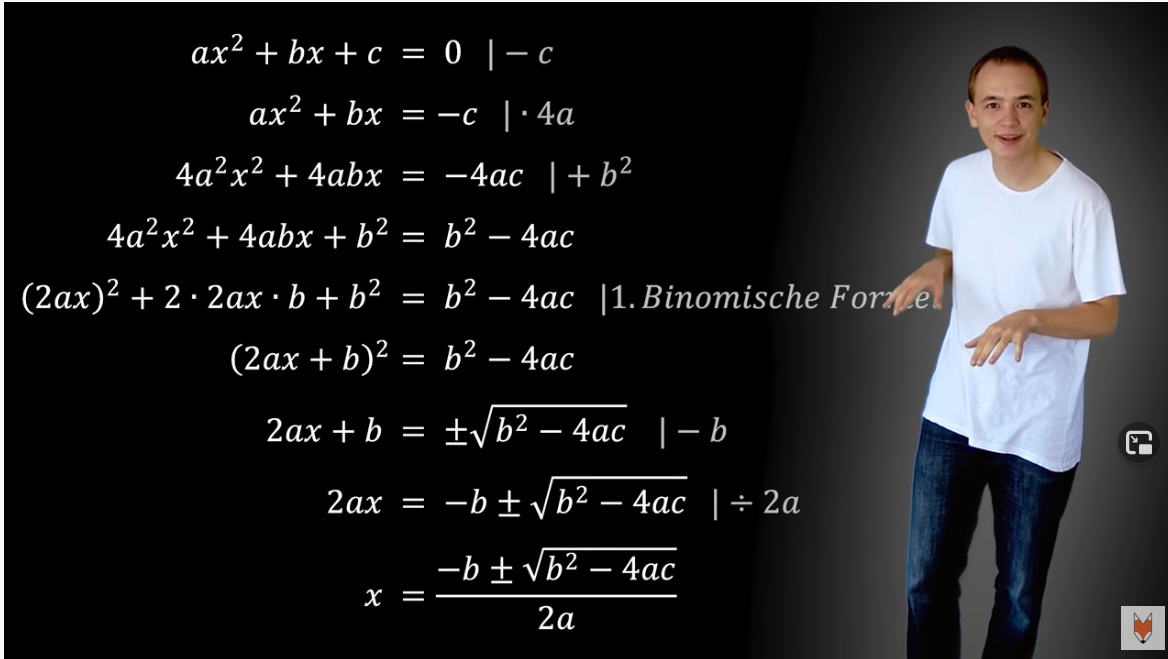 